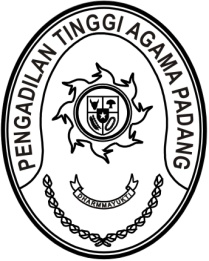 Nomor     	: 	Padang, 15 November 2023Sifat	: BiasaLampiran	: -Hal	: Permintaan Tenaga ITYth. Plt. Direktorat Jenderal Badan Peradilan AgamaMahkamah Agung RIdi 	TempatAssalammu’alaikum Wr. Wb.Dalam rangka kegiatan Wisuda Purnabakti Ketua Pengadilan Tinggi Agama Padang (Dr. Drs. H. Pelmizar, M.H.I.), yang akan dilaksanakan secara daring (online) pada:Hari/Tanggal	:	Senin, 4 Desember 2023Tempat	:	Pengadilan Tinggi Agama PadangSehubungan dengan hal tersebut, kami mohon bantuan Bapak menugaskan petugas Teknologi Informasi pada Direktorat Jenderal Badan Peradilan Agama Mahkamah Agung RI untuk membantu kegiatan Wisuda Purnabakti Ketua Pengadilan Tinggi Agama Padang serta kami juga meminta bantuan untuk meminjamkan peralatan IT sebagai berikut:1. PC Broadcast 1 (satu) unit2. Akses Point Unifi  1 (satu) unit3. Soundcard Eksteral  1 (satu) unit4. Switch Gigabit 48port 1 (satu) unitDemikianlah permintaan ini disampaikan, atas bantuan dan kerjasamanya diucapkan terima kasih.Wakil Ketua Pengadilan Tinggi Agama Padang                                                               Rosliani